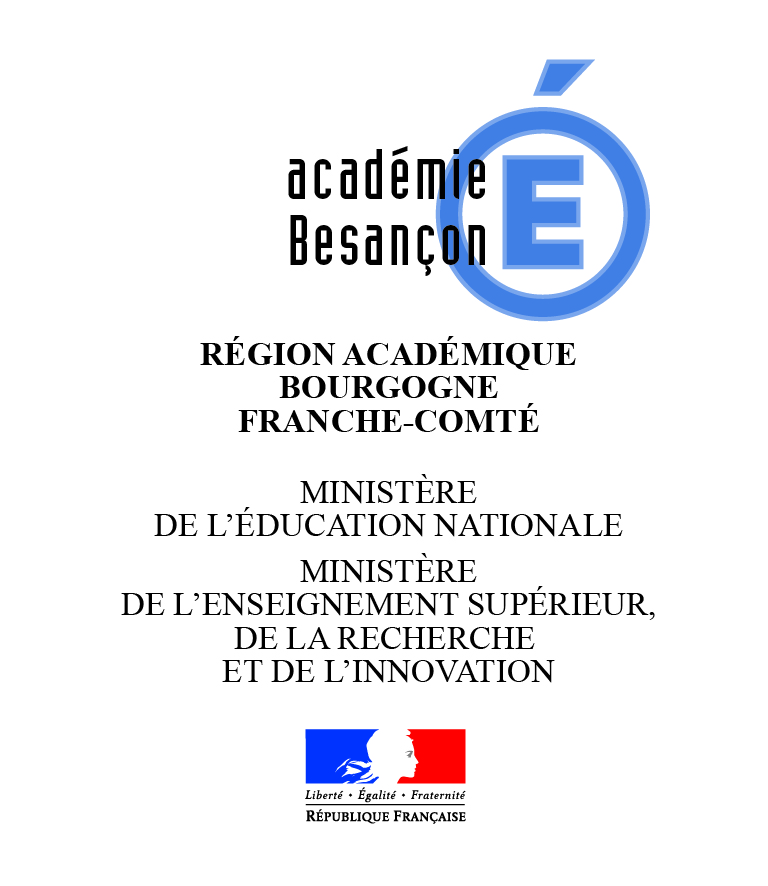 CAP cuisineÉpreuve EP1 : organisation de la production de cuisine – Synthèse des évaluations	Annexe 19Grille d’évaluation en CCF – Grille récapitulative	Annexe 20Épreuve EP2–Réalisation de la production de cuisine – Cas de l’épreuve en CCFGrille d’évaluation en CCF – en centre de formation 	Annexe 26(Proposition 2)Appréciation du niveau global de compétence atteint par le candidatMI – Maitrise insuffisante ; MF – Maitrise fragile ; MS - Maitrise satisfaisante ; TBM – Très bonne maitriseMI – Maitrise insuffisante ; MF – Maitrise fragile ; MS - Maitrise satisfaisante ; TBM – Très bonne maitriseGrille d’évaluation en CCF – en entreprise 	Annexe 27(Proposition 2 suite)MI – Maitrise insuffisante ; MF – Maitrise fragile ; MS - Maitrise satisfaisante ; TBM – Très bonne maitriseGrille d’évaluation en CCF – Grille récapitulative	Annexe 28ANNEXESEP1 – Grille intermédiaire (à dupliquer autant que nécessaire, puis intégrer dans le livret)EP2 - Grille d’autoévaluation (Situation 2)Compléments EP1Grille d’évaluation en CCF – Grille intermédiaire	Annexe 18(proposition 2)	MI – Maitrise insuffisante ; MF – Maitrise fragile ; MS - Maitrise satisfaisante ; TBM – Très bonne maitriseProposition de grille d’auto-évaluation – Bilan de la production 	Annexe 22Compléments EP1Nombre total d’évaluations : dépend de la logique d’apprentissage. Il n’est pas souhaitable de multiplier à l’excès ces évaluations significatives. A l’inverse, trop peu d’évaluations ne permettraient pas d’attester de l’acquisition des compétences attendues.Nombre d’évaluations certificatives : il sera retenu 4 notes par apprenant pour calculer une moyenne. Ces évaluations significatives retenues pour la certification ne seront pas forcément les mêmes pour tous les apprenants. L’enseignant se réserve le droit de sélectionner les quatre notes mettant le mieux en valeur le parcours.Dans le cas d’un élève redoublant : il convient de ne pas tenir compte des évaluations de l’année redoublée. De nouvelles évaluations certificatives seront retenues.Dans le cas d’un parcours en un an, il convient de retenir deux évaluations certificatives minimum.Si l’ensemble des notes des évaluations est communiqué aux élèves, apprentis ou stagiaires (habilités au CCF) lors des corrections en classe, en aucun cas, la moyenne des évaluations certificatives ne pourra être portée à leur connaissance.L’ensemble des évaluations significatives doit être archivé dans le centre d’épreuves. Les inspecteurs de spécialité sont amenés à les consulter. Ils peuvent également être portés à la connaissance du jury.Pour construire une stratégie de formation et d’évaluation fluide en CCF, avec l’objectif de placer les apprenants dans une situation de réussite, il convient d’être ambitieux et audacieux. Il n’est pas exclu par exemple de proposer des évaluations significatives dans les ateliers professionnels, en entreprise, sous forme de communication orale, etc.EpreuvePhasesPériodeCommissionLieuGrille EP1Organisation de la production de cuisine1ère partie écrite : Etudes de cas (identification de 4 ciblées comme « significatives »)Tout au long de la formation, dans le cadre des activités habituelles d’enseignementEquipe pédagogique de Cuisine,Gestion appliquéeSciences app.En établissementGrilles EP1 –Intermédiaires (autant que nécessaire)SynthèseRécapitulativeConserver les études de cas significatives de chaque candidatEP1Organisation de la production de cuisine2ème partie : orale – entretienCollecte des supports professionnels tout au long de la formation, Entretien au cours de la dernière année de formationCommission 2 personnes max. : un enseignant de cuisine ayant le candidat en formation + un enseignant d’économie-gestion ou de sciences appliquées ayant le candidat en formation ou un professionnelEn établissement, (ou en entreprise, durant une période de formation)Grilles EP1 –Intermédiaires (autant que nécessaire)SynthèseRécapitulativeConserver les études de cas significatives de chaque candidatEP2Réalisation de la production de cuisine1ère situation d’évaluation pratique – S1En classe de terminale CAP, avant la fin de l’année civileLa commission d’évaluation se compose du professeur ou du formateur de la spécialité et d’un professionnel de cuisine. En l’absence de ce dernier, un autre professeur ou formateur de la spécialité est désigné.En établissementGrilles EP2Situations 1 et 2 en établissementSituation en entrepriseRécapitulativeEP2Réalisation de la production de cuisine2ème situation d’évaluation pratique et orale – S2En fin de formationLa commission d’évaluation se compose du professeur ou du formateur de la spécialité et d’un professionnel de cuisine. En l’absence de ce dernier, un autre professeur ou formateur de la spécialité est désigné.En établissementGrilles EP2Situations 1 et 2 en établissementSituation en entrepriseRécapitulativeEP2Réalisation de la production de cuisine3ème situation d’évaluation, en milieu professionnel – S3Au cours des PFMP de la dernière année de formationLa commission d’évaluation se compose du professeur ou du formateur de la spécialité et d’un professionnel de cuisine. En l’absence de ce dernier, un autre professeur ou formateur de la spécialité est désigné.En entreprise, lors d’une concertation entre le professionnel et l’enseignantGrilles EP2Situations 1 et 2 en établissementSituation en entrepriseRécapitulative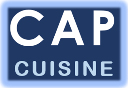 Cas de l’épreuve en CCFObjectifOrganiser sa production culinaireOrganiser sa production culinaireDuréeCompétencesCompétence 1 - Réceptionner, contrôler et stocker les marchandises dans le respect de la règlementation en vigueur et en appliquant les techniques de prévention des risques liées à l’activité.Compétence 2 - Collecter l’ensemble des informations et organiser sa production culinaire dans le respect des consignes et du temps imparti.Compétence 1 - Réceptionner, contrôler et stocker les marchandises dans le respect de la règlementation en vigueur et en appliquant les techniques de prévention des risques liées à l’activité.Compétence 2 - Collecter l’ensemble des informations et organiser sa production culinaire dans le respect des consignes et du temps imparti.Critères d’évaluationPrendre appui sur les indicateurs de performance du RCPrendre appui sur les indicateurs de performance du RCDéroulement1ère partie – évaluations significativesL’équipe pédagogique de culture professionnelle (cuisine, gestion appliquée et sciences appliquées) :En début de formation Définit des contextes professionnels communs Tout au long de la formationChaque formateur prévoit des études de cas inspirées de ces contextes En fin de formationCible, par candidat, 4 études de cas identifiées comme « significatives » 2ème partie – orale - entretienTout au long de la formation, guidé par le formateur, le candidat collecte des supports professionnels (fiches techniques, fiches de stocks, bon de commande, bon de réception, support de vente, support numérique, étiquettes de produits, etc.)Au cours de la dernière année de formationLe candidat rend compte de son activité et/ou de son expérienceRépond aux questions posées par la commission d’évaluationNB :Les documents collectés sont utilisés comme  déclencheurs de paroleLa situation est organisée dans le cadre des enseignements, au fur et à mesure que les candidats atteignent le niveau de compétence attendu. L’évaluation peut avoir lieu en entreprise, durant une période de formation.Commission d’évaluation = 2 personnes maximum :un enseignant de cuisine ayant le candidat en formationun enseignant d’économie et gestion OU un enseignant de sciences appliquées ayant le candidat en formation OU un professionnel.1ère partie – évaluations significativesL’équipe pédagogique de culture professionnelle (cuisine, gestion appliquée et sciences appliquées) :En début de formation Définit des contextes professionnels communs Tout au long de la formationChaque formateur prévoit des études de cas inspirées de ces contextes En fin de formationCible, par candidat, 4 études de cas identifiées comme « significatives » 2ème partie – orale - entretienTout au long de la formation, guidé par le formateur, le candidat collecte des supports professionnels (fiches techniques, fiches de stocks, bon de commande, bon de réception, support de vente, support numérique, étiquettes de produits, etc.)Au cours de la dernière année de formationLe candidat rend compte de son activité et/ou de son expérienceRépond aux questions posées par la commission d’évaluationNB :Les documents collectés sont utilisés comme  déclencheurs de paroleLa situation est organisée dans le cadre des enseignements, au fur et à mesure que les candidats atteignent le niveau de compétence attendu. L’évaluation peut avoir lieu en entreprise, durant une période de formation.Commission d’évaluation = 2 personnes maximum :un enseignant de cuisine ayant le candidat en formationun enseignant d’économie et gestion OU un enseignant de sciences appliquées ayant le candidat en formation OU un professionnel.CAP CUISINEÉpreuve EP1Organisation de la production de cuisineÉvaluation en CCFSynthèseAcadémie:BESANCONSession 20..Centre d’interrogation:Session 20..Nom, prénom du candidatAppréciation du niveau global de compétence atteint par le candidatNote / 20Appréciation du niveau global de compétence atteint par le candidatNom du formateur de spécialitéSignatureNom du formateur de sciences appliquéesSignatureNom du formateur d’économie-gestionSignatureEP1 Culture professionnelle(évaluations significatives par discipline)EP1 Culture professionnelle(évaluations significatives par discipline)EP1 Culture professionnelle(évaluations significatives par discipline)EP1 Culture professionnelle(évaluations significatives par discipline)EP1 Culture professionnelle(évaluations significatives par discipline)EP1 Culture professionnelle(évaluations significatives par discipline)EP1 Culture professionnelle(évaluations significatives par discipline)EP1 Culture professionnelle(évaluations significatives par discipline)EP1 Culture professionnelle(évaluations significatives par discipline)EP1 Culture professionnelle(évaluations significatives par discipline)EP1 Culture professionnelle(évaluations significatives par discipline)EP1 Culture professionnelle(évaluations significatives par discipline)EP1 Culture professionnelle(évaluations significatives par discipline)EP1 Culture professionnelle(évaluations significatives par discipline)EP1 Culture professionnelle(évaluations significatives par discipline)EVALUATIONS SIGNIFICATIVESEVALUATIONS SIGNIFICATIVESEVALUATIONS SIGNIFICATIVESEVALUATIONS SIGNIFICATIVESEVALUATIONS SIGNIFICATIVESEVALUATIONS SIGNIFICATIVESEVALUATIONS SIGNIFICATIVESEVALUATIONS SIGNIFICATIVESEVALUATIONS SIGNIFICATIVESEVALUATIONS SIGNIFICATIVESEVALUATIONS SIGNIFICATIVESEVALUATIONS SIGNIFICATIVESORALORALEnseignementsEnseignementsCulture technologiqueCulture technologiqueCulture technologiqueCulture technologiqueGestion appliquéeGestion appliquéeGestion appliquéeGestion appliquéeSciences appliquéesSciences appliquéesSciences appliquéesSciences appliquéesORALORALNom des professeurs et éventuellement du professionneldatedatenotenoteAppréciation :Appréciation :Appréciation :Appréciation :Appréciation :Appréciation :Appréciation :Appréciation :Appréciation :Appréciation :Appréciation :Appréciation :Appréciation :Appréciation :Appréciation :Appréciation :EP1 Culture professionnelle(évaluations significatives communes aux trois disciplines)EP1 Culture professionnelle(évaluations significatives communes aux trois disciplines)EP1 Culture professionnelle(évaluations significatives communes aux trois disciplines)EP1 Culture professionnelle(évaluations significatives communes aux trois disciplines)EP1 Culture professionnelle(évaluations significatives communes aux trois disciplines)EP1 Culture professionnelle(évaluations significatives communes aux trois disciplines)EP1 Culture professionnelle(évaluations significatives communes aux trois disciplines)EVALUATIONS SIGNIFICATIVESEVALUATIONS SIGNIFICATIVESEVALUATIONS SIGNIFICATIVESEVALUATIONS SIGNIFICATIVESORALORALNom des professeursdatenoteAppréciation :Appréciation :Appréciation :Appréciation :Appréciation :Appréciation :Appréciation :CAP CUISINEÉpreuve EP1Organisation de la production de cuisineContrôle en cours de formationGrille récapitulativeAcadémie:BESANCONSession 20..Centre d’interrogation:Session 20..Nom, prénom du candidat……………………………….…………………....................................Première partie écrite Évaluations significatives / 20 points/60 pointsÉvaluations organisées tout au long de la formation dans l’établissement de formationDeuxième partie orale
/ 20 points/ 20 pointsOrganisée au cours de la dernière année de formation dans l’établissement de formation ou en entreprise.Note finale à saisir sur 80 points/80 pointsNote finale proposée au jury, arrondie au ½ point supérieur/20 pointsObjectifObjectifRéaliser une production de cuisineRéaliser une production de cuisineRéaliser une production de cuisineFormeFormePratique et oralePratique et oralePratique et oraleCompétencesCompétencesCompétence 3 : Préparer, organiser et maintenir en état son poste de travail tout au long de l’activité dans le respect de la règlementation en vigueur.Compétence 4 : Maitriser les techniques culinaires de base et réaliser une production dans le respect des consignes et des règles d’hygiène et de sécurité.Compétence 5 : Analyser, contrôler la qualité de sa production, dresser et participer à la distribution selon le contexte professionnel.Compétence 6 : Communiquer en fonction du contexte professionnel et en respectant les usages de la profession.Compétence 3 : Préparer, organiser et maintenir en état son poste de travail tout au long de l’activité dans le respect de la règlementation en vigueur.Compétence 4 : Maitriser les techniques culinaires de base et réaliser une production dans le respect des consignes et des règles d’hygiène et de sécurité.Compétence 5 : Analyser, contrôler la qualité de sa production, dresser et participer à la distribution selon le contexte professionnel.Compétence 6 : Communiquer en fonction du contexte professionnel et en respectant les usages de la profession.Compétence 3 : Préparer, organiser et maintenir en état son poste de travail tout au long de l’activité dans le respect de la règlementation en vigueur.Compétence 4 : Maitriser les techniques culinaires de base et réaliser une production dans le respect des consignes et des règles d’hygiène et de sécurité.Compétence 5 : Analyser, contrôler la qualité de sa production, dresser et participer à la distribution selon le contexte professionnel.Compétence 6 : Communiquer en fonction du contexte professionnel et en respectant les usages de la profession.Commission d’évaluationCommission d’évaluation1 professeur ou 1 formateur de la spécialité 1 professionnel de cuisine.  En l’absence de ce dernier, un autre professeur ou formateur de la spécialité est désigné.1 professeur ou 1 formateur de la spécialité 1 professionnel de cuisine.  En l’absence de ce dernier, un autre professeur ou formateur de la spécialité est désigné.1 professeur ou 1 formateur de la spécialité 1 professionnel de cuisine.  En l’absence de ce dernier, un autre professeur ou formateur de la spécialité est désigné.Ressources à disposition des candidatsRessources à disposition des candidatsLe candidat dispose :De son carnet personnel de techniques professionnellesCe carnet, mis à jour par le candidat tout au long de sa formation permet de compiler les informations nécessaires à son parcours de formation telles que : fiches techniques,commentaires personnels concernant des techniques professionnelles, observations liées à des gestes professionnels, des matériels, etc.Le candidat dispose :De son carnet personnel de techniques professionnellesCe carnet, mis à jour par le candidat tout au long de sa formation permet de compiler les informations nécessaires à son parcours de formation telles que : fiches techniques,commentaires personnels concernant des techniques professionnelles, observations liées à des gestes professionnels, des matériels, etc.Le candidat dispose :De son carnet personnel de techniques professionnellesCe carnet, mis à jour par le candidat tout au long de sa formation permet de compiler les informations nécessaires à son parcours de formation telles que : fiches techniques,commentaires personnels concernant des techniques professionnelles, observations liées à des gestes professionnels, des matériels, etc.DuréeDurée du TPDurée du TPDurée du TPDéroulement1ère situation d’évaluation – S1 (pratique)Elle a lieu en classe de Terminale CAP, avant la fin de l’année civile1ère partie	À son poste de travail, le candidat :contrôle ses denrées à l’aide de la fiche technique,vérifie et met en place son poste de travail,identifie et sélectionne les matériels nécessaires.2ème partieLe candidat :confectionne une recette imposée (plat principal avec garniture, fiche technique fournie), dresse, envoie sa production et remet en état les locaux. NB : Le jury évalue successivement la production, la présentation et la dégustation.1ère situation d’évaluation – S1 (pratique)Elle a lieu en classe de Terminale CAP, avant la fin de l’année civile1ère partie	À son poste de travail, le candidat :contrôle ses denrées à l’aide de la fiche technique,vérifie et met en place son poste de travail,identifie et sélectionne les matériels nécessaires.2ème partieLe candidat :confectionne une recette imposée (plat principal avec garniture, fiche technique fournie), dresse, envoie sa production et remet en état les locaux. NB : Le jury évalue successivement la production, la présentation et la dégustation.1ère situation d’évaluation – S1 (pratique)Elle a lieu en classe de Terminale CAP, avant la fin de l’année civile1ère partie	À son poste de travail, le candidat :contrôle ses denrées à l’aide de la fiche technique,vérifie et met en place son poste de travail,identifie et sélectionne les matériels nécessaires.2ème partieLe candidat :confectionne une recette imposée (plat principal avec garniture, fiche technique fournie), dresse, envoie sa production et remet en état les locaux. NB : Le jury évalue successivement la production, la présentation et la dégustation.Déroulement2ème situation d’évaluation – S2 (pratique et orale)Elle a lieu en fin de formation1ère  partie (non évaluée)	À partir de : deux fiches techniques de productiond’un tableau d’ordonnancement vierge à compléter (modèle simplifié)Le candidat planifie son travail dans le temps imparti. NB : Cette phase sert à préparer les autres phases. L’organisation de la prestation a été évaluée dans l’épreuve EP12ème partieÀ son poste, le candidat :contrôle ses denrées à l’aide des fiches techniques. vérifie et met en place son poste de travail, sélectionne les matériels nécessaires.NB : À l’issue de cette phase, le candidat démarre sa production3ème partie  1ère phase : production culinaire Le candidat : confectionne les deux recettes imposées (fiches techniques fournies) :un plat principal avec garnitureune entrée ou un dessertassure  la distribution de sa production (dressage et envoi) ;réalise un bilan simplifié de sa production ;remet en état les locaux.NB :Une des deux recettes comporte la réalisation d’une pâte de baseLe jury évalue successivement la production, la présentation et la dégustation. 2ème phase : compte-rendu d’activité Le candidat réalise le bilan de son travail = entretien d’explicitation il présente au jury, sans être interrompu, le bilan de sa production (son organisation, ses choix techniques, les matériels utilisés, sa prestation, etc.) ;il échange avec le jury sur sa production ;il  s’exprime sur son projet professionnelNB Cette phase a lieu au sein de la cuisine à l’issue de la production.Cette phase ne doit pas faire l’objet d’une interrogation technologique.2ème situation d’évaluation – S2 (pratique et orale)Elle a lieu en fin de formation1ère  partie (non évaluée)	À partir de : deux fiches techniques de productiond’un tableau d’ordonnancement vierge à compléter (modèle simplifié)Le candidat planifie son travail dans le temps imparti. NB : Cette phase sert à préparer les autres phases. L’organisation de la prestation a été évaluée dans l’épreuve EP12ème partieÀ son poste, le candidat :contrôle ses denrées à l’aide des fiches techniques. vérifie et met en place son poste de travail, sélectionne les matériels nécessaires.NB : À l’issue de cette phase, le candidat démarre sa production3ème partie  1ère phase : production culinaire Le candidat : confectionne les deux recettes imposées (fiches techniques fournies) :un plat principal avec garnitureune entrée ou un dessertassure  la distribution de sa production (dressage et envoi) ;réalise un bilan simplifié de sa production ;remet en état les locaux.NB :Une des deux recettes comporte la réalisation d’une pâte de baseLe jury évalue successivement la production, la présentation et la dégustation. 2ème phase : compte-rendu d’activité Le candidat réalise le bilan de son travail = entretien d’explicitation il présente au jury, sans être interrompu, le bilan de sa production (son organisation, ses choix techniques, les matériels utilisés, sa prestation, etc.) ;il échange avec le jury sur sa production ;il  s’exprime sur son projet professionnelNB Cette phase a lieu au sein de la cuisine à l’issue de la production.Cette phase ne doit pas faire l’objet d’une interrogation technologique.2ème situation d’évaluation – S2 (pratique et orale)Elle a lieu en fin de formation1ère  partie (non évaluée)	À partir de : deux fiches techniques de productiond’un tableau d’ordonnancement vierge à compléter (modèle simplifié)Le candidat planifie son travail dans le temps imparti. NB : Cette phase sert à préparer les autres phases. L’organisation de la prestation a été évaluée dans l’épreuve EP12ème partieÀ son poste, le candidat :contrôle ses denrées à l’aide des fiches techniques. vérifie et met en place son poste de travail, sélectionne les matériels nécessaires.NB : À l’issue de cette phase, le candidat démarre sa production3ème partie  1ère phase : production culinaire Le candidat : confectionne les deux recettes imposées (fiches techniques fournies) :un plat principal avec garnitureune entrée ou un dessertassure  la distribution de sa production (dressage et envoi) ;réalise un bilan simplifié de sa production ;remet en état les locaux.NB :Une des deux recettes comporte la réalisation d’une pâte de baseLe jury évalue successivement la production, la présentation et la dégustation. 2ème phase : compte-rendu d’activité Le candidat réalise le bilan de son travail = entretien d’explicitation il présente au jury, sans être interrompu, le bilan de sa production (son organisation, ses choix techniques, les matériels utilisés, sa prestation, etc.) ;il échange avec le jury sur sa production ;il  s’exprime sur son projet professionnelNB Cette phase a lieu au sein de la cuisine à l’issue de la production.Cette phase ne doit pas faire l’objet d’une interrogation technologique.Déroulement3ème situation d’évaluation – S3 - (évaluation en milieu professionnel)Elle se déroule au cours des PFMP de la dernière année de formation.Elle a lieu en entreprise lors d'une concertation entre le professionnel et l'enseignant. Le candidat peut être associé à cette concertation.Les partenaires de formation (entreprise et établissement de formation) évaluent l’acquisition des compétences du pôle 2 du candidat. Au cours d’un entretien, ils établissent un positionnement du candidat en s’appuyant sur les situations professionnelles qu’il a vécues tout au long de sa formation.3ème situation d’évaluation – S3 - (évaluation en milieu professionnel)Elle se déroule au cours des PFMP de la dernière année de formation.Elle a lieu en entreprise lors d'une concertation entre le professionnel et l'enseignant. Le candidat peut être associé à cette concertation.Les partenaires de formation (entreprise et établissement de formation) évaluent l’acquisition des compétences du pôle 2 du candidat. Au cours d’un entretien, ils établissent un positionnement du candidat en s’appuyant sur les situations professionnelles qu’il a vécues tout au long de sa formation.Déroulement3ème situation d’évaluation – S3 - (évaluation en milieu professionnel)Elle se déroule au cours des PFMP de la dernière année de formation.Elle a lieu en entreprise lors d'une concertation entre le professionnel et l'enseignant. Le candidat peut être associé à cette concertation.Les partenaires de formation (entreprise et établissement de formation) évaluent l’acquisition des compétences du pôle 2 du candidat. Au cours d’un entretien, ils établissent un positionnement du candidat en s’appuyant sur les situations professionnelles qu’il a vécues tout au long de sa formation.3ème situation d’évaluation – S3 - (évaluation en milieu professionnel)Elle se déroule au cours des PFMP de la dernière année de formation.Elle a lieu en entreprise lors d'une concertation entre le professionnel et l'enseignant. Le candidat peut être associé à cette concertation.Les partenaires de formation (entreprise et établissement de formation) évaluent l’acquisition des compétences du pôle 2 du candidat. Au cours d’un entretien, ils établissent un positionnement du candidat en s’appuyant sur les situations professionnelles qu’il a vécues tout au long de sa formation.Déroulement3ème situation d’évaluation – S3 - (évaluation en milieu professionnel)Elle se déroule au cours des PFMP de la dernière année de formation.Elle a lieu en entreprise lors d'une concertation entre le professionnel et l'enseignant. Le candidat peut être associé à cette concertation.Les partenaires de formation (entreprise et établissement de formation) évaluent l’acquisition des compétences du pôle 2 du candidat. Au cours d’un entretien, ils établissent un positionnement du candidat en s’appuyant sur les situations professionnelles qu’il a vécues tout au long de sa formation.3ème situation d’évaluation – S3 - (évaluation en milieu professionnel)Elle se déroule au cours des PFMP de la dernière année de formation.Elle a lieu en entreprise lors d'une concertation entre le professionnel et l'enseignant. Le candidat peut être associé à cette concertation.Les partenaires de formation (entreprise et établissement de formation) évaluent l’acquisition des compétences du pôle 2 du candidat. Au cours d’un entretien, ils établissent un positionnement du candidat en s’appuyant sur les situations professionnelles qu’il a vécues tout au long de sa formation.Déroulement3ème situation d’évaluation – S3 - (évaluation en milieu professionnel)Elle se déroule au cours des PFMP de la dernière année de formation.Elle a lieu en entreprise lors d'une concertation entre le professionnel et l'enseignant. Le candidat peut être associé à cette concertation.Les partenaires de formation (entreprise et établissement de formation) évaluent l’acquisition des compétences du pôle 2 du candidat. Au cours d’un entretien, ils établissent un positionnement du candidat en s’appuyant sur les situations professionnelles qu’il a vécues tout au long de sa formation.3ème situation d’évaluation – S3 - (évaluation en milieu professionnel)Elle se déroule au cours des PFMP de la dernière année de formation.Elle a lieu en entreprise lors d'une concertation entre le professionnel et l'enseignant. Le candidat peut être associé à cette concertation.Les partenaires de formation (entreprise et établissement de formation) évaluent l’acquisition des compétences du pôle 2 du candidat. Au cours d’un entretien, ils établissent un positionnement du candidat en s’appuyant sur les situations professionnelles qu’il a vécues tout au long de sa formation.Déroulement3ème situation d’évaluation – S3 - (évaluation en milieu professionnel)Elle se déroule au cours des PFMP de la dernière année de formation.Elle a lieu en entreprise lors d'une concertation entre le professionnel et l'enseignant. Le candidat peut être associé à cette concertation.Les partenaires de formation (entreprise et établissement de formation) évaluent l’acquisition des compétences du pôle 2 du candidat. Au cours d’un entretien, ils établissent un positionnement du candidat en s’appuyant sur les situations professionnelles qu’il a vécues tout au long de sa formation.3ème situation d’évaluation – S3 - (évaluation en milieu professionnel)Elle se déroule au cours des PFMP de la dernière année de formation.Elle a lieu en entreprise lors d'une concertation entre le professionnel et l'enseignant. Le candidat peut être associé à cette concertation.Les partenaires de formation (entreprise et établissement de formation) évaluent l’acquisition des compétences du pôle 2 du candidat. Au cours d’un entretien, ils établissent un positionnement du candidat en s’appuyant sur les situations professionnelles qu’il a vécues tout au long de sa formation.Déroulement3ème situation d’évaluation – S3 - (évaluation en milieu professionnel)Elle se déroule au cours des PFMP de la dernière année de formation.Elle a lieu en entreprise lors d'une concertation entre le professionnel et l'enseignant. Le candidat peut être associé à cette concertation.Les partenaires de formation (entreprise et établissement de formation) évaluent l’acquisition des compétences du pôle 2 du candidat. Au cours d’un entretien, ils établissent un positionnement du candidat en s’appuyant sur les situations professionnelles qu’il a vécues tout au long de sa formation.3ème situation d’évaluation – S3 - (évaluation en milieu professionnel)Elle se déroule au cours des PFMP de la dernière année de formation.Elle a lieu en entreprise lors d'une concertation entre le professionnel et l'enseignant. Le candidat peut être associé à cette concertation.Les partenaires de formation (entreprise et établissement de formation) évaluent l’acquisition des compétences du pôle 2 du candidat. Au cours d’un entretien, ils établissent un positionnement du candidat en s’appuyant sur les situations professionnelles qu’il a vécues tout au long de sa formation.CAP CUISINEÉpreuve EP2Réalisation de la production de cuisineÉvaluation en CCFSituations S1 et S2 en centre de formationAcadémie:BESANCONSession 20..Centre d’interrogation:Session 20..Nom, prénom du candidat………………………………………………………………………………SituationsDateFormateur de spécialitéProfessionnel(s) associé(s)Note / 2012Situation 1Situation 1Situation 1Situation 1Situation 2Situation 2Situation 2Situation 2Compétence 3- Préparer, organiser et maintenir en état son poste de travailCompétence 3- Préparer, organiser et maintenir en état son poste de travailCompétence 3- Préparer, organiser et maintenir en état son poste de travailCompétence 3- Préparer, organiser et maintenir en état son poste de travailCompétence 3- Préparer, organiser et maintenir en état son poste de travailCompétence 3- Préparer, organiser et maintenir en état son poste de travailCompétence 3- Préparer, organiser et maintenir en état son poste de travailCompétence 3- Préparer, organiser et maintenir en état son poste de travailCompétence 3- Préparer, organiser et maintenir en état son poste de travailTravail demandé MI--MF-MS+TBM++MI--MF-MS+TBM++TD 9 - Contrôler ses denréesTD 10 -  Mettre en place et maintenir en état son espace de travailTD 11 - Mettre en œuvre les bonnes pratiques d’hygiène, de sécurité et de santéTD 12 - Mettre en œuvre les bonnes pratiques en matière de développement durableCompétence 4– Maitriser les techniques culinaires de base et réaliser une productionCompétence 4– Maitriser les techniques culinaires de base et réaliser une productionCompétence 4– Maitriser les techniques culinaires de base et réaliser une productionCompétence 4– Maitriser les techniques culinaires de base et réaliser une productionCompétence 4– Maitriser les techniques culinaires de base et réaliser une productionCompétence 4– Maitriser les techniques culinaires de base et réaliser une productionCompétence 4– Maitriser les techniques culinaires de base et réaliser une productionCompétence 4– Maitriser les techniques culinaires de base et réaliser une productionCompétence 4– Maitriser les techniques culinaires de base et réaliser une productionTravail demandé MI--MF-MS+TBM++MI--MF-MS+TBM++TD 13 - Réaliser les techniques préliminairesTD 14 - Cuisiner des appareils, des fonds et des saucesTD 15 - Cuisiner des entrées froides et des entrées chaudesTD 16 - Cuisiner des mets à base de poissons, de coquillages, de crustacésTD 17 - Cuisiner des mets à base de viandes, de volailles, de gibiers, d’abats, d’œufsTD 18 - Cuisiner des garnitures d’accompagnementTD 19 - Préparer des dessertsTD 20 - Utiliser et mettre en valeur des produits de sa régionCompétence 5 – Analyser, contrôler la qualité de sa production, dresser et participer à la distributionCompétence 5 – Analyser, contrôler la qualité de sa production, dresser et participer à la distributionCompétence 5 – Analyser, contrôler la qualité de sa production, dresser et participer à la distributionCompétence 5 – Analyser, contrôler la qualité de sa production, dresser et participer à la distributionCompétence 5 – Analyser, contrôler la qualité de sa production, dresser et participer à la distributionCompétence 5 – Analyser, contrôler la qualité de sa production, dresser et participer à la distributionCompétence 5 – Analyser, contrôler la qualité de sa production, dresser et participer à la distributionCompétence 5 – Analyser, contrôler la qualité de sa production, dresser et participer à la distributionCompétence 5 – Analyser, contrôler la qualité de sa production, dresser et participer à la distributionTravail demandé MI--MF-MS+TBM++MI--MF-MS+TBM++TD 21 - Choisir et mettre en place les matériels de dressageTD 22 - Dresser ses préparations culinaires ((netteté, disposition, volume)TD 23 - Envoyer ses préparations culinaires (respect des horaires, des températures)TD24 - Évaluer la qualité de ses préparations culinaires (équilibre des saveurs et des assaisonnements).Compétence 6 – CommuniquerCompétence 6 – CommuniquerCompétence 6 – CommuniquerCompétence 6 – CommuniquerCompétence 6 – CommuniquerCompétence 6 – CommuniquerCompétence 6 – CommuniquerCompétence 6 – CommuniquerCompétence 6 – CommuniquerTravail demandé MI--MF-MS+TBM++MI--MF-MS+TBM++TD 25 - Communiquer dans le cadre d’une situation professionnelle :au sein de son entrepriseavec les clientsavec les tiers TD 26 - Rendre compte de son activitéTD 27 - Se situer dans son environnement professionnelCAP CUISINEÉpreuve EP2Réalisation de la production de cuisineÉvaluation en CCFÉvaluations en entrepriseAcadémie:BESANCONSession 20..Centre d’interrogation:Session 20..Nom, prénom du candidatAppréciation du niveau global de compétence atteint par le candidatNote / 20Appréciation du niveau global de compétence atteint par le candidatÉvaluations formativesÉvaluations formativesÉvaluations formativesÉvaluations formativesÉvaluations formativesÉvaluations formativesÉvaluations formativesÉvaluations formativesÉvaluations formativesÉvaluations formativesÉvaluations formativesÉvaluations formativesÉvaluations formativesÉvaluations formativesÉvaluations formativesÉvaluations formativesÉvaluations formativesÉvaluations formativesÉvaluations formativesÉvaluations formativesÉvaluations formativesÉvaluations formativesÉvaluations formativesÉvaluations formativesÉvaluations formativesÉvaluations formativesÉvaluation certificativeÉvaluation certificativeÉvaluation certificativeÉvaluation certificativeÉvaluation certificativeÉvaluation certificativeÉvaluation certificativeÉvaluation certificativeÉvaluation certificativePFMP N°…PFMP N°…PFMP N°…PFMP N°…PFMP N°…PFMP N°…PFMP N°…PFMP N°…PFMP N°…PFMP N°…PFMP N°…PFMP N°…PFMP N°…PFMP N°…PFMP N°…PFMP N°…PFMP N°…PFMP N°…PFMP N°…PFMP N°…PFMP N°…PFMP N°…PFMP N°…PFMP N°…PFMP N°…PFMP N°…PFMP N°…PFMP N°…PFMP N°…PFMP N°…PFMP N°…PFMP N°…PFMP N°…PFMP N°…PFMP N°…Compétence 3 - Préparer, organiser et maintenir en état son poste de travailCompétence 3 - Préparer, organiser et maintenir en état son poste de travailCompétence 3 - Préparer, organiser et maintenir en état son poste de travailCompétence 3 - Préparer, organiser et maintenir en état son poste de travailCompétence 3 - Préparer, organiser et maintenir en état son poste de travailCompétence 3 - Préparer, organiser et maintenir en état son poste de travailCompétence 3 - Préparer, organiser et maintenir en état son poste de travailCompétence 3 - Préparer, organiser et maintenir en état son poste de travailCompétence 3 - Préparer, organiser et maintenir en état son poste de travailCompétence 3 - Préparer, organiser et maintenir en état son poste de travailCompétence 3 - Préparer, organiser et maintenir en état son poste de travailCompétence 3 - Préparer, organiser et maintenir en état son poste de travailCompétence 3 - Préparer, organiser et maintenir en état son poste de travailCompétence 3 - Préparer, organiser et maintenir en état son poste de travailCompétence 3 - Préparer, organiser et maintenir en état son poste de travailCompétence 3 - Préparer, organiser et maintenir en état son poste de travailCompétence 3 - Préparer, organiser et maintenir en état son poste de travailCompétence 3 - Préparer, organiser et maintenir en état son poste de travailCompétence 3 - Préparer, organiser et maintenir en état son poste de travailCompétence 3 - Préparer, organiser et maintenir en état son poste de travailCompétence 3 - Préparer, organiser et maintenir en état son poste de travailCompétence 3 - Préparer, organiser et maintenir en état son poste de travailCompétence 3 - Préparer, organiser et maintenir en état son poste de travailCompétence 3 - Préparer, organiser et maintenir en état son poste de travailCompétence 3 - Préparer, organiser et maintenir en état son poste de travailCompétence 3 - Préparer, organiser et maintenir en état son poste de travailCompétence 3 - Préparer, organiser et maintenir en état son poste de travailCompétence 3 - Préparer, organiser et maintenir en état son poste de travailCompétence 3 - Préparer, organiser et maintenir en état son poste de travailCompétence 3 - Préparer, organiser et maintenir en état son poste de travailCompétence 3 - Préparer, organiser et maintenir en état son poste de travailCompétence 3 - Préparer, organiser et maintenir en état son poste de travailCompétence 3 - Préparer, organiser et maintenir en état son poste de travailCompétence 3 - Préparer, organiser et maintenir en état son poste de travailCompétence 3 - Préparer, organiser et maintenir en état son poste de travailCompétence 3 - Préparer, organiser et maintenir en état son poste de travailCompétence 3 - Préparer, organiser et maintenir en état son poste de travailTravail demandé Travail demandé MI--MI--MF-MF-MS+MS+TBM++TBM++TBM++MI--MI--MF-MF-MS+MS+TBM++TBM++TBM++MI--MI--MF-MF-MS+MS+TBM++TBM++TBM++MI--MI--MF-MF-MS+MS+TBM++TBM++TD 9 - Contrôler ses denréesTD 9 - Contrôler ses denréesTD 10 - Mettre en place et maintenir en état son espace de travailTD 10 - Mettre en place et maintenir en état son espace de travailTD 11 – Mettre en œuvre les bonnes pratiques d’hygiène, de sécurité et de santéTD 11 – Mettre en œuvre les bonnes pratiques d’hygiène, de sécurité et de santéTD 12 - Mettre en œuvre les bonnes pratiques en matière de développement durableTD 12 - Mettre en œuvre les bonnes pratiques en matière de développement durableCompétence 4 – Maitriser les techniques culinaires de base et réaliser une productionCompétence 4 – Maitriser les techniques culinaires de base et réaliser une productionCompétence 4 – Maitriser les techniques culinaires de base et réaliser une productionCompétence 4 – Maitriser les techniques culinaires de base et réaliser une productionCompétence 4 – Maitriser les techniques culinaires de base et réaliser une productionCompétence 4 – Maitriser les techniques culinaires de base et réaliser une productionCompétence 4 – Maitriser les techniques culinaires de base et réaliser une productionCompétence 4 – Maitriser les techniques culinaires de base et réaliser une productionCompétence 4 – Maitriser les techniques culinaires de base et réaliser une productionCompétence 4 – Maitriser les techniques culinaires de base et réaliser une productionCompétence 4 – Maitriser les techniques culinaires de base et réaliser une productionCompétence 4 – Maitriser les techniques culinaires de base et réaliser une productionCompétence 4 – Maitriser les techniques culinaires de base et réaliser une productionCompétence 4 – Maitriser les techniques culinaires de base et réaliser une productionCompétence 4 – Maitriser les techniques culinaires de base et réaliser une productionCompétence 4 – Maitriser les techniques culinaires de base et réaliser une productionCompétence 4 – Maitriser les techniques culinaires de base et réaliser une productionCompétence 4 – Maitriser les techniques culinaires de base et réaliser une productionCompétence 4 – Maitriser les techniques culinaires de base et réaliser une productionCompétence 4 – Maitriser les techniques culinaires de base et réaliser une productionCompétence 4 – Maitriser les techniques culinaires de base et réaliser une productionCompétence 4 – Maitriser les techniques culinaires de base et réaliser une productionCompétence 4 – Maitriser les techniques culinaires de base et réaliser une productionCompétence 4 – Maitriser les techniques culinaires de base et réaliser une productionCompétence 4 – Maitriser les techniques culinaires de base et réaliser une productionCompétence 4 – Maitriser les techniques culinaires de base et réaliser une productionCompétence 4 – Maitriser les techniques culinaires de base et réaliser une productionCompétence 4 – Maitriser les techniques culinaires de base et réaliser une productionCompétence 4 – Maitriser les techniques culinaires de base et réaliser une productionCompétence 4 – Maitriser les techniques culinaires de base et réaliser une productionCompétence 4 – Maitriser les techniques culinaires de base et réaliser une productionCompétence 4 – Maitriser les techniques culinaires de base et réaliser une productionCompétence 4 – Maitriser les techniques culinaires de base et réaliser une productionCompétence 4 – Maitriser les techniques culinaires de base et réaliser une productionCompétence 4 – Maitriser les techniques culinaires de base et réaliser une productionCompétence 4 – Maitriser les techniques culinaires de base et réaliser une productionCompétence 4 – Maitriser les techniques culinaires de base et réaliser une productionTravail demandé Travail demandé MI--MI--MF-MF-MS+MS+TBM++TBM++TBM++MI--MI--MF-MF-MS+MS+TBM++TBM++TBM++MI--MI--MF-MF-MS+MS+TBM++TBM++TBM++MI--MI--MF-MF-MS+MS+TBM++TBM++TD 13 - Réaliser les techniques préliminairesTD 13 - Réaliser les techniques préliminairesTD 14 - Cuisiner des appareils, des fonds et des saucesTD 14 - Cuisiner des appareils, des fonds et des saucesTD 15 - Cuisiner des entrées froides et des entrées chaudesTD 15 - Cuisiner des entrées froides et des entrées chaudesTD 16 - Cuisiner des mets à base de poissons, de coquillages, de crustacésTD 16 - Cuisiner des mets à base de poissons, de coquillages, de crustacésTD 17 - Cuisiner des mets à base de viandes, de volailles, de gibiers, d’abats, d’œufsTD 17 - Cuisiner des mets à base de viandes, de volailles, de gibiers, d’abats, d’œufsTD 18 - Cuisiner des garnitures d’accompagnementTD 18 - Cuisiner des garnitures d’accompagnementTD 19 - Préparer des dessertsTD 19 - Préparer des dessertsTD 20 - Utiliser et mettre en valeur des produits de sa régionTD 20 - Utiliser et mettre en valeur des produits de sa régionCompétence 5 – Analyser, contrôler la qualité de sa production, dresser et participer à la distributionCompétence 5 – Analyser, contrôler la qualité de sa production, dresser et participer à la distributionCompétence 5 – Analyser, contrôler la qualité de sa production, dresser et participer à la distributionCompétence 5 – Analyser, contrôler la qualité de sa production, dresser et participer à la distributionCompétence 5 – Analyser, contrôler la qualité de sa production, dresser et participer à la distributionCompétence 5 – Analyser, contrôler la qualité de sa production, dresser et participer à la distributionCompétence 5 – Analyser, contrôler la qualité de sa production, dresser et participer à la distributionCompétence 5 – Analyser, contrôler la qualité de sa production, dresser et participer à la distributionCompétence 5 – Analyser, contrôler la qualité de sa production, dresser et participer à la distributionCompétence 5 – Analyser, contrôler la qualité de sa production, dresser et participer à la distributionCompétence 5 – Analyser, contrôler la qualité de sa production, dresser et participer à la distributionCompétence 5 – Analyser, contrôler la qualité de sa production, dresser et participer à la distributionCompétence 5 – Analyser, contrôler la qualité de sa production, dresser et participer à la distributionCompétence 5 – Analyser, contrôler la qualité de sa production, dresser et participer à la distributionCompétence 5 – Analyser, contrôler la qualité de sa production, dresser et participer à la distributionCompétence 5 – Analyser, contrôler la qualité de sa production, dresser et participer à la distributionCompétence 5 – Analyser, contrôler la qualité de sa production, dresser et participer à la distributionCompétence 5 – Analyser, contrôler la qualité de sa production, dresser et participer à la distributionCompétence 5 – Analyser, contrôler la qualité de sa production, dresser et participer à la distributionCompétence 5 – Analyser, contrôler la qualité de sa production, dresser et participer à la distributionCompétence 5 – Analyser, contrôler la qualité de sa production, dresser et participer à la distributionCompétence 5 – Analyser, contrôler la qualité de sa production, dresser et participer à la distributionCompétence 5 – Analyser, contrôler la qualité de sa production, dresser et participer à la distributionCompétence 5 – Analyser, contrôler la qualité de sa production, dresser et participer à la distributionCompétence 5 – Analyser, contrôler la qualité de sa production, dresser et participer à la distributionCompétence 5 – Analyser, contrôler la qualité de sa production, dresser et participer à la distributionCompétence 5 – Analyser, contrôler la qualité de sa production, dresser et participer à la distributionCompétence 5 – Analyser, contrôler la qualité de sa production, dresser et participer à la distributionCompétence 5 – Analyser, contrôler la qualité de sa production, dresser et participer à la distributionCompétence 5 – Analyser, contrôler la qualité de sa production, dresser et participer à la distributionCompétence 5 – Analyser, contrôler la qualité de sa production, dresser et participer à la distributionCompétence 5 – Analyser, contrôler la qualité de sa production, dresser et participer à la distributionCompétence 5 – Analyser, contrôler la qualité de sa production, dresser et participer à la distributionCompétence 5 – Analyser, contrôler la qualité de sa production, dresser et participer à la distributionCompétence 5 – Analyser, contrôler la qualité de sa production, dresser et participer à la distributionCompétence 5 – Analyser, contrôler la qualité de sa production, dresser et participer à la distributionCompétence 5 – Analyser, contrôler la qualité de sa production, dresser et participer à la distributionTravail demandé Travail demandé MI--MI--MF-MF-MS+MS+TBM++TBM++TBM++MI--MI--MF-MF-MS+MS+TBM++TBM++TBM++MI--MI--MF-MF-MS+MS+TBM++TBM++TBM++MI--MI--MF-MF-MS+MS+TBM++TBM++TD 21 - Choisir et mettre en place les matériels de dressageTD 21 - Choisir et mettre en place les matériels de dressageTD 22 - Dresser ses préparations culinaires ((netteté, disposition, volume)TD 22 - Dresser ses préparations culinaires ((netteté, disposition, volume)TD 23 - Envoyer ses préparations culinaires (respect des horaires, des températures)TD 23 - Envoyer ses préparations culinaires (respect des horaires, des températures)TD24 - Évaluer la qualité de ses préparations culinaires (équilibre des saveurs et des assaisonnements).TD24 - Évaluer la qualité de ses préparations culinaires (équilibre des saveurs et des assaisonnements).Compétence 6 – CommuniquerCompétence 6 – CommuniquerCompétence 6 – CommuniquerCompétence 6 – CommuniquerCompétence 6 – CommuniquerCompétence 6 – CommuniquerCompétence 6 – CommuniquerCompétence 6 – CommuniquerCompétence 6 – CommuniquerCompétence 6 – CommuniquerCompétence 6 – CommuniquerCompétence 6 – CommuniquerCompétence 6 – CommuniquerCompétence 6 – CommuniquerCompétence 6 – CommuniquerCompétence 6 – CommuniquerCompétence 6 – CommuniquerCompétence 6 – CommuniquerCompétence 6 – CommuniquerCompétence 6 – CommuniquerCompétence 6 – CommuniquerCompétence 6 – CommuniquerCompétence 6 – CommuniquerCompétence 6 – CommuniquerCompétence 6 – CommuniquerCompétence 6 – CommuniquerCompétence 6 – CommuniquerCompétence 6 – CommuniquerCompétence 6 – CommuniquerCompétence 6 – CommuniquerCompétence 6 – CommuniquerCompétence 6 – CommuniquerCompétence 6 – CommuniquerCompétence 6 – CommuniquerCompétence 6 – CommuniquerCompétence 6 – CommuniquerTravail demandé MI--MI--MF-MF-MS+MS+TBM++TBM++MI--MI--MI--MF-MF-MS+MS+TBM++TBM++MI--MI--MI--MF-MF-MS+MS+TBM++TBM++MI--MI--MI--MF-MF-MS+MS+TBM++TBM++TD 25 - Communiquer dans le cadre d’une situation professionnelle :au sein de son entrepriseavec les clientsavec les tiers TD 26 - Rendre compte de son activitéTD 27 - Se situer dans son environnement professionnelPFMPPériodeFormateur de spécialité(nom et signature)Professionnel tuteur associé(nom et signature)Cachet de l’entrepriseN°…(formative)N°…(formative)N°…(formative)N°…(certificative)PFMPCommentairePFMP N°(formative)PFMP N°(formative)PFMP N°(formative)PFMP N°(certificative)CAP CUISINEÉpreuve EP2Réalisation de la production de cuisineContrôle en cours de formationGrille d’évaluation récapitulativeAcadémie:BESANCONSession 20..Centre d’interrogation:Session 20..Nom, prénom du candidat……………………………….…………………....................................Première situation d’évaluation pratique/ 20 points/80 pointsOrganisée dans l’établissement de formation avant la fin de l’année civile de la deuxième année de formation.Deuxième situation d’évaluation pratique et orale/ 20 points/ 100 pointsOrganisée en fin de formation dans l’établissement de formation.Troisième situation d’évaluation en milieu professionnel/ 20 points/ 80 pointsOrganisée au cours de la deuxième année de formationNote finale à saisir sur 260 points/260 pointsNote globale proposée au jury/20 pointsCAP CUISINEÉpreuve EP1Organisation de la production de cuisineÉvaluation en CCFGrille intermédiaire (Parties écrite et orale)(à dupliquer autant que nécessaire - une grille par évaluation)Académie:BESANCONSession 20..Centre d’interrogation:Session 20..Nom, prénom du candidat…………………………………………………………………………………Appréciation du niveau de compétence atteint par le candidatDiscipline(s)Nom du ou des formateur(s)Compétence 1 - réceptionner, contrôler et stocker les marchandisesCompétence 1 - réceptionner, contrôler et stocker les marchandisesCompétence 1 - réceptionner, contrôler et stocker les marchandisesCompétence 1 - réceptionner, contrôler et stocker les marchandisesCompétence 1 - réceptionner, contrôler et stocker les marchandisesCompétence 1 - réceptionner, contrôler et stocker les marchandisesCompétence 1 - réceptionner, contrôler et stocker les marchandisesCompétence 1 - réceptionner, contrôler et stocker les marchandisesCompétence 1 - réceptionner, contrôler et stocker les marchandisesCompétence 1 - réceptionner, contrôler et stocker les marchandisesCompétence 1 - réceptionner, contrôler et stocker les marchandisesTravail demandé Travail demandé Question N°Question N°MI--MI--MF-MF-MS+MS+TBM++TD 1 - Réceptionner les marchandises et contrôler les livraisonsTD 1 - Réceptionner les marchandises et contrôler les livraisonsTD 2 - Stocker les marchandisesTD 2 - Stocker les marchandisesTD 3 - Mettre en place les marchandises nécessaires à la productionTD 3 - Mettre en place les marchandises nécessaires à la productionTD 4 - Participer aux opérations d’inventaireTD 4 - Participer aux opérations d’inventaireCompétence 2 – collecter l’ensemble de informations et organiser sa production culinaireCompétence 2 – collecter l’ensemble de informations et organiser sa production culinaireCompétence 2 – collecter l’ensemble de informations et organiser sa production culinaireCompétence 2 – collecter l’ensemble de informations et organiser sa production culinaireCompétence 2 – collecter l’ensemble de informations et organiser sa production culinaireCompétence 2 – collecter l’ensemble de informations et organiser sa production culinaireCompétence 2 – collecter l’ensemble de informations et organiser sa production culinaireCompétence 2 – collecter l’ensemble de informations et organiser sa production culinaireCompétence 2 – collecter l’ensemble de informations et organiser sa production culinaireCompétence 2 – collecter l’ensemble de informations et organiser sa production culinaireCompétence 2 – collecter l’ensemble de informations et organiser sa production culinaireTravail demandé Question N°Question N°MI--MI--MF-MF-MS+MS+TBM++TBM++TD 5 - Collecter les informations nécessaires à sa productionTD 6 - Dresser une liste prévisionnelle des produits nécessaires à sa productionTD 7 - Identifier et sélectionner les matériels nécessaires à sa productionTD 8 - Planifier son travailCAP CUISINE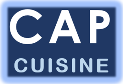 CAP CUISINECAP CUISINECAP CUISINEÉpreuve EP2Réalisation de la production de cuisineÉvaluation en ponctuelÉpreuve EP2Réalisation de la production de cuisineÉvaluation en ponctuelÉpreuve EP2Réalisation de la production de cuisineÉvaluation en ponctuelÉpreuve EP2Réalisation de la production de cuisineÉvaluation en ponctuelDate de l’épreuveDate de l’épreuveDate de l’épreuveDate de l’épreuveNuméro du candidatNuméro du candidatNuméro du posteNuméro du posteGRILLE D’AUTO-EVALUATION – BILAN DE LA PRODUCTIONGRILLE D’AUTO-EVALUATION – BILAN DE LA PRODUCTIONGRILLE D’AUTO-EVALUATION – BILAN DE LA PRODUCTIONGRILLE D’AUTO-EVALUATION – BILAN DE LA PRODUCTIONGRILLE D’AUTO-EVALUATION – BILAN DE LA PRODUCTIONGRILLE D’AUTO-EVALUATION – BILAN DE LA PRODUCTIONGRILLE D’AUTO-EVALUATION – BILAN DE LA PRODUCTIONGRILLE D’AUTO-EVALUATION – BILAN DE LA PRODUCTIONIndicateurs de performanceIndicateurs de performanceIndicateurs de performancePoints fortsPoints fortsPoints fortsPoints à améliorerPoints à améliorerAnalyse de son travailOrganisation de la productionOrganisation de la productionAnalyse de son travailChoix techniquesChoix techniquesAnalyse de son travailMatériel utiliséMatériel utiliséAnalyse de son travailProduction réaliséeProduction réaliséeAnalyse organoleptiquePlat 1(Plat principal et garniture)Plat 1(Plat principal et garniture)Analyse organoleptiquePlat 2(Entrée ou dessert)Plat 2(Entrée ou dessert)